Рекомендации по воспитанию гиперактивных детей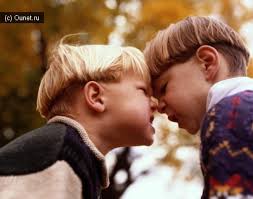        При взаимодействии с гиперактивными детьми родители испытывают много трудностей. Одни жестоко борются с непослушанием, другие опускают руки, а третьи, слыша постоянные упреки, начинают обвинять ребенка в том, что он именно такой и впадают в депрессию.     Во всех этих случаях родители не способны выработать последовательную и оптимальную линию поведения.Уверенность родителей в том, что другие не отвергают их ребенка, поможет им самим принять его. Если педагоги будут встречать родителей ребенка позитивной информацией, на смену напряженному состоянию придет чувство радости и гордости  за своего малыша.Психологи рекомендуют метод «карточек – переписки», которые заключаются в обмене между педагогом и родителями заранее подготовленными карточками, на которых в позитивной форме подается информация о ребенке.Советы педагогам и родителямОбеспечить постоянство и единство требований к гиперактивному ребенку.Чаще хвалить за успехи и обращаться к ребенку по имени.Указания должны быть краткими и конкретными.Планировать с ребенком деятельность, дальнейшие действия.Соблюдать дома четкий режим дня.Чаще использовать телесный контакт, упражнения на релаксацию.Не сравнивать ребенка с окружающими.Избегать состязаний и каких-либо видов работы, учитывающих скорость.Следует быть последовательными в воспитании: не запрещать без всяких причин того, что разрешали раньше. Стараться делать ребенку меньше замечаний.Не унижать ребенка, наказывая его.Помочь найти дело по душе, где бы он мог проявить свои способности и не чувствовать себя ущемленным.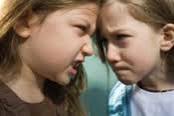 Подготовила педагог-психолог О.В. Колчина